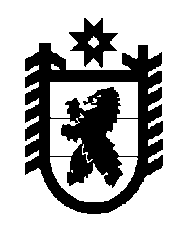 Российская Федерация Республика Карелия    РАСПОРЯЖЕНИЕГЛАВЫ РЕСПУБЛИКИ КАРЕЛИЯВнести в резервный состав призывной комиссии муниципального образования «Кондопожский муниципальный район», утвержденный приложением № 2 к распоряжению Главы Республики Карелия                            от 26 сентября 2017 года № 431-р, следующие изменения:		а) включить в состав призывной комиссии Галвяло В.С. – помощника начальника отдела Министерства внутренних дел Российской Федерации (по работе с личным составом) по Кондопожскому району;б) исключить из состава призывной комиссии Ларина М.А.
           Глава Республики Карелия                                                              А.О. Парфенчиковг. Петрозаводск23  октября 2017 года№ 543-р